Депутаты Могилевского областного Совета депутатов28 созыва
по Горецкому городскому избирательному округу № 16Глушакова Наталья Алексеевна, декан факультета бизнеса и права, учреждение образования  «Белорусская государственная орденов  Октябрьской Революции и Трудового Красного Знамени сельскохозяйственная академия»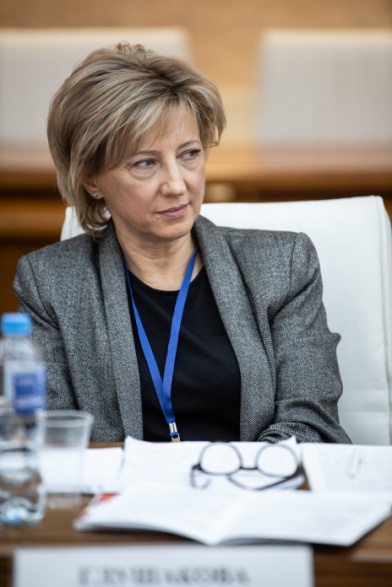 Контактная информация:ул. Тимирязева, 9 (корп. № 16, каб. № 16042)213407, г. ГоркиСлужебный телефон: +375 2233 79778E-mail: Glushakova.natalia@gmail.comпо Горецкому сельскому избирательному округу № 17Грибко Николай Францевич, заведующий, Любижская участковая больница учреждения здравоохранения «Горецкая центральная районная больница» Контактная информация: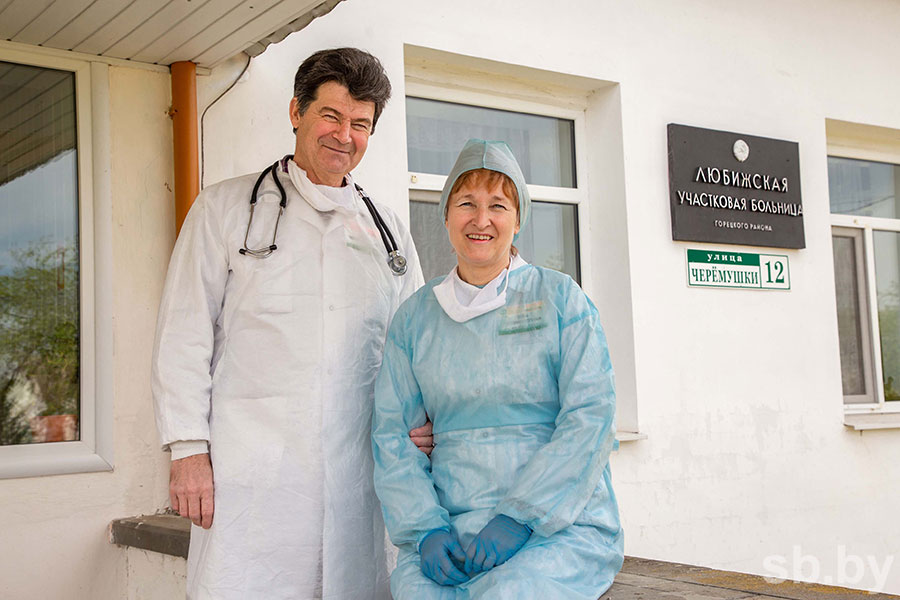 Контактная информация: Любижская участковая больница213416, Горецкий район, д.Любиж Служебный телефон: +375 2233 73436E-mail: gribconik@tut.by